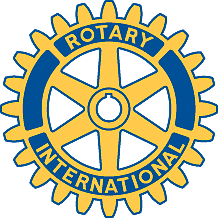 Rotary Club of Carleton Place and Mississippi Mills       Meeting of  March 5th, 2018Attendees: Brenda, Mike, Marion, Deb, Al, Kathy, Teresa, David"Oh Canada, Prayer and Happy Dollars"Chase the Ace - Pot is worth $616.00. HooBoy!! Ticket ending with 0101 was pulled and that belonged to Mike. He pulled the 5 of hearts from the deck.Secretaries Report - Treasurers Report - Casino Night is fast approaching - Sell- Sell - Sell Citizenship Candidate, still waiting for information, Teresa will help with interviews.Bylaw changes - moved by Brenda, 2nded by Mike - all in favour, passed.Minutes from last meeting approved.Minutes from this meeting approved by..............................................Minutes from this meeting 2nded by.............................................Our own Brenda did a very informative presentation of the Lanark Count Youth, The Icelandic Prevention Model.Check out PlanetYouth.community for more info or see Brenda.Meeting adjourned.